Escuela Intermedia East Millbrook Magnet Despensa de Alimentos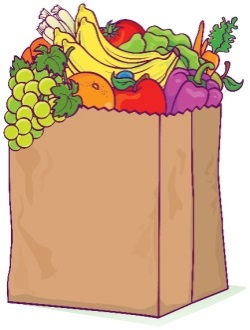 Estamos muy entusiasmados con la oportunidad de ayudar a satisfacer las necesidades de las familias de East Millbrook y de WCPSS a través de nuestra Despensa de Alimentos. El Inter-Faith Food Shuttle generosamente nos provee con los alimentos. Por favor vea a continuación más información en cuanto a la Despensa de Alimentos en East Millbrook.AlimentosPrincipalmente proveemos alimentos no perecederos para las familias (proteínas, verduras, copitas de fruta, artículos para el desayuno, fideos, macarrones con queso, “oodles of noodles”, salsa de espagueti, cereal/avena/sémola y barras de granola).  A veces también tendremos alguna fruta y verduras frescas. Todos los alimentos se proporcionan por orden de llegada y de acuerdo a la disponibilidad de los mismos.Horas de FuncionamientoLunes   9-10Martes   9-10Todos los otros días/horas, por cita únicamenteRemisionesLos únicos dos requisitos para las remisiones:Las familias tienen que tener a un hijo inscrito en una de las escuelas de WCPSSLas familias deben presentar una identificación o un documento con los nombres de los padres y del estudiante (es decir, una partida de nacimiento, un registro de vacunas, tarjetas de Medicaid)La Sra. Greene proporcionará otras opciones de recursos comunitarios para aquellas familias a quienes no podamos servir. Los padres/tutores legales se pueden comunicar directamente con Rhonda Greene al 919-850-8755 extensión 27357 o por correo electrónico a Rgreene@wcpss.net a fin de hacer arreglos para recoger los alimentos. Los alimentos se proporcionarán, como mínimo, una vez al mes por familia, si no se ha expresado lo contrario. ¿Preguntas? Por favor póngase en contacto con Rhonda Greene al 919-850-8755 extensión 27357 o en línea a Rgreene@wcpss.net.